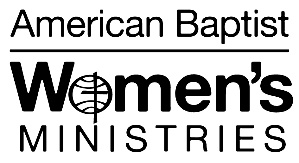 			American Baptist Women’s MinistriesApplication for Young Adult Women’s MinistriesAdvisory TeamAn Overview of the Organization and Application ProcessAmerican Baptist Women’s Ministries is a Christ-centered non-profit organization, with a mission to encourage and empower women and girls to serve God. The organization is related to American Baptist Churches USA, and each national leader is an active member of an American Baptist church. The Young Adult Women’s Ministries Advisory Team (YAWMAT) serves as an ad-hoc team that gives input into AB Women’s Ministries ministry with young adult women (defined roughly as 18-35). It is led by the national coordinator of young adult women’s ministries for AB Women’s Ministries.Women interested in volunteering their gifts and skills by serving on the YAWMAT need to complete the attached application form, which will remain on file for consideration annually for up to three years. These forms are reviewed by the coordinator of young adult women’s ministries and the executive director of American Baptist Women’s Ministries. The coordinator and executive director will interview selected candidates and check references as positions become open. The YAWMAT is not a nationally-elected team but members are appointed by the national president of AB Women’s Ministries. Once candidates are selected by the coordinator and executive director, they are recommended to the president for appointment. Once the president appoints a candidate, she then joins the team.This organization benefits from the leadership of volunteers who are committed to the mission and purpose of American Baptist Churches USA and American Baptist Women’s Ministries, have expertise in needed areas, demonstrate teamwork, and contribute financially to the organization’s mission. American Baptist Women’s MinistriesP.O. Box 851 
,  www.abwomensministries.orgApplication Form For Young Adult Women’s Ministries Advisory TeamAmerican Baptist Women’s Ministries, Inc., is committed to a policy of inclusiveness that reflects the diversity of membership of the American . Please complete this form and email it or send it by surface mail to the address at the bottom of the form. You may also complete this form online at https://goo.gl/forms/fPbDCjGRBLQHX4W32. You will need to send a current resume and have three references. See reference form in this application packet.PART I:  Please type or print neatly.              Today’s Date:Name: 							            Date of Birth:	(title)                 (first and last name)						(month, day, year)Address:						E-Mail:			    City:					State:		Zip+4:Phone:  Home:(        )		                 Cell:(        )                                  Work: (        )ABC Church Membership:				City & Region:Age (for use in determining diversity of age on the team at any given time): PART 2:  Personal StatementsPlease respond to the following questions, using no more than 3 additional pages total. Be specific in your answers.Briefly tell us about your faith journey.Tell us about your skills and expertise gained from education, profession, volunteer service, etc. Please include educational degrees, certifications, or other educational experiences that might assist us in understanding your qualifications for serving in a national position of leadership.What do you see as your three strongest gifts/talents/skills that you would like to use in serving God through ministries with young adult women?What other things do you feel we should know about you?Describe any involvement you may have had with American Baptist Women’s Ministries, AB GIRLS, or ABCUSA. “None” is a perfectly acceptable answer. Experience is not necessary to be considered for the position as we are interested in many perspectives.PART 3:  CommunicationThe YAWMAT has regular conference calls using technology such as Zoom or GoToMeeting. It relies heavily on communication between meetings using email, text, or group apps such as GroupMe. Availability and commitment to communication is key for members of the YAWMAT.On a scale of 1-10, 1 being “I can’t predict at all” to 10 being “I can easily schedule something several weeks in advance and know I’ll be able to make it”, how easy is it for you to schedule and commit to participation in conference calls or other events?1	2	3	4	5	6	7	8	9	10Comments:On a scale of 1-10, 1 being “I have a lot going on” to 10 being “I can prioritize this easily,” please rate how much time you’ll be able to give to service on the YAWMAT compared to your other life commitments and responsibilities.1	2	3	4	5	6	7	8	9	10Comments:On a scale of 1-10, 1 being “I’m completely offline” to 10 being “I respond immediately to everything,” please rate how often you check and respond to email, texts, or communication via other means.1	2	3	4	5	6	7	8	9	10Comments:PART 4:  List the names, addresses, phone numbers, and e-mails of three persons to serve as references and give them the reference form to complete and return to the office. Please seek their permission first.1.2.3.PLEASE ATTACH YOUR RESUME AND RETURN COMPLETED APPLICATION FORM BY EMAIL TO:  info@abwomensministries.org. OR BY MAIL TO:	American Baptist Women’s Ministries,  19482-0851Reference FormFor Young Adult Women’s Ministries Advisory TeamAmerican Baptist Women’s Ministries, Inc., is committed to a policy of inclusiveness that reflects the diversity of membership of the American .Please return the completed form to AB Women’s Ministries, American Baptist Churches USA, PO Box 851, Valley Forge, PA 19482-0851.Name of Applicant:Address of Applicant:The above named person wishes to serve as a member of the young adult women’s ministries advisory team of American Baptist Women’s Ministries. Please share your observations about her below:Her communication skills (writing and speaking):Her leadership skills (strengths and growing edges):How she responds to diversity, differing opinions, conflict:How she manages her responsibilities and working relationships: (Does she stay in communication consistently? Does she follow through on commitments? Does she work well on a team?)How she displays her faith commitment in daily life:Feel free to share any additional comments on the back of this form.Signature:	 Phone:  (      )Name:	Title/Position: Address: 	Email:			